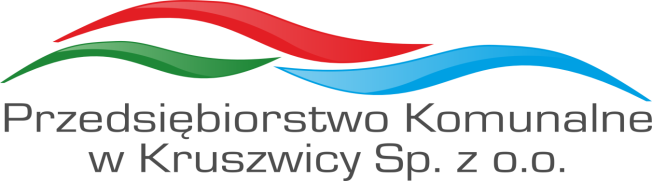 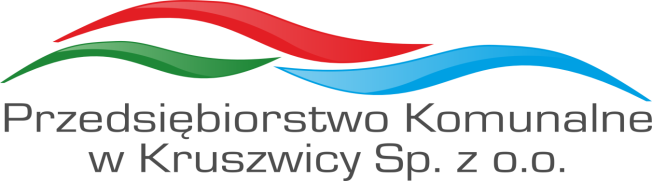 WNIOSEKokreślenie warunków przyłączenia węzła cieplnego obiektu do sieci ciepłowniczejKruszwica, dnia ……………………………….…………………………………………………..	…………………………………………………..	              (wnioskodawca)                                                                               Przedsiębiorstwo Komunalne                                                                      ………………………………………………….                                                                      w Kruszwicy Sp. z o.o.                                              …………………………………………………..                                                                          ul. Goplańska 2                                   …………………………………………………..                                                                         88-150 Kruszwica                                                                                                (adres, nr telefonu)                                                                       Dotyczy podmiotu, który posiada tytuł prawny do korzystania z obiektu przyłączanego do sieci ciepłowniczej. Adres obiektu ( węzła cieplnego) przyłączanego do sieci ciepłowniczej :        ………………………………………………………………………………………………………………………………………………………       ………………………………………………………………………………………………………………………………………………………Przeznaczenia obiektu : budynek mieszkalny  /*obiekt użyteczności publicznej przeznaczony dla :  ……………………………………………………….. /*Stan faktyczny obiektu : obiekt  projektowany  /*obiekt  istniejący  /*Rodzaj instalacji odbiorczej : nowa  /*istniejąca  /*zmodernizowana   /*Parametry instalacji odbiorczej : 80/60 0 C  /*90/70 0 C  /*Inne : …………………………………………………………………………………………………………………………… /*Zamówiona moc cieplna na poszczególne rodzaje potrzeb cieplnych :Q c.o. : ….………………………..kWQ c.w.u. max : ….………………..kWQ c.w.u. śr :  .....………………..kWQ wentylacja : …..…………….kWMinimalny pobór mocy cieplnej w okresie poza sezonem grzewczym : ……………………………kWKubatura budynku : ……………………………………..…………………m3Powierzchnia pomieszczeń ogrzewanych :………………………m2Kubatura pomieszczeń ogrzewanych : ……………………………m3Proponowany termin rozpoczęcia poboru ciepła : ……………………………………………………………..Do wniosku należy dołączyć : dokument potwierdzający tytuł prawny wnioskodawcy do korzystania z obiektu przyłączanego do sieci ciepłowniczej.plan zabudowy lub szkic sytuacyjny, określający usytuowanie obiektu ( wraz z lokalizacją węzła cieplnego do którego będzie dostarczane ciepło) , w stosunku do istniejącej sieci ciepłowniczej oraz innych obiektów i urządzeń uzbrojenia terenu.Wyrażam zgodę na przetwarzanie moich danych osobowych dla celów związanych z wykonywaniem zadań Przedsiębiorstwa Komunalnego w Kruszwicy Sp. z o. o. zgodnie z ustawą z dnia 29 sierpnia 1997 roku o ochronie danych osobowych/Dz. U. z 2002 r. Nr 101, poz. 926 z późn. zm./                                                                                                               ……………………………………………………                                                                                                                               podpis*niepotrzebne skreślić	88-150 Kruszwica ul. Goplańska 2,   tel./ fax: 52 3515437,   52 3515514, 52 3515290www.bip.pk-kruszwica.pl,  e-mail: sekretariat@pk-kruszwica.plREGON 090093448             NIP 556-000-42-89          KRS Nr 0000101600Rejestr: Sąd Rejonowy w Bydgoszczy, XIII Wydział Gospodarczy Krajowego Rejestru SądowegoKapitał Zakładowy: 2.500.000,00 zł, Konto: BS w Kruszwicy 98  8151 0001 0000 0273 2000 0012